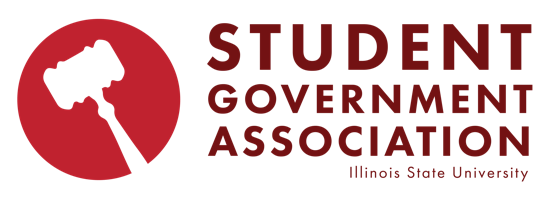 Call to Order: 7:00pm-Land Acknowledgement-Roll Call -Approval of the minutes: (3/22/23)	-Motion: Blair	-Second: Duffy- Public comment- library committee is external committee of the academic senate, we are supposed to be appointing people to that committee but those people don’t know about it or have no interest. He wants to know who selected these members and how that goes about. Executive Officer ReportsPresident (P. Walsh)Hopes we are having a good day. Congrats to Flores for his event. Interesting news that our term ends on April 23th, still on the senate for the April 26th meeting. Pay respected towards two students who recently passed away. Please reach out if you need support at this time, we wish the family and friends of the students healing. Vice President (G. Chassy)Also would like to acknowledge the passing of those two students. Commends secretary Flores event, 24 hr notice, still meeting with town council and hoping the time table can move forward. Chief of Staff (S. DeNeve)Hopes we’re having a great week. This pay period is due April 15th, updated budget on teams, passing of the gavel April 23rd 5:30-7:30, please fill out the form, seniors come find her after the meeting, still waiting on composites to be delivered. 
Assembly Officer ReportsPresident of the Assembly (B. Myers)Hopes we are doing well, Senators need to attend April 26th, Legacy letters should be done soon, reach out with questions. Vice President of the Assembly (J. Holmes)Please fill out CC, if you haven’t submitted please do, its in teams and GroupMe. He emailed us the finalized student cuscus charge, if you have any issues with it please let me know. Secretary of the Assembly (Z. Smith)No reportAdvisor Report Dean of Students (A. Morgan)Just got back from Boston. When writing Legislation, please talk to the departments that are going to be impacted, nice play in the sandbox. After meeting, then you can write whatever you want. Take care of yourselves, reach out to someone, we are precious to him. Holmes- Asked about the advisory board- 13 admin who were interested, it would be later this month, wants to get past the election, won’t be taking their role until the session ends.  Executive Cabinet Member ReportsSecretary of Diversity Affairs (P. Flores)His frat is holding a food drive. Thanks to those who came to diversity night, disappointed more SGA people didn’t attend. Secretary of College Affordability (K. Tasdan)Campus rec & wellbeing, post resource fair of what things students knowSecretary of Information Technology (J. Soto) Going keep following OMA and doing amazing on the website, Friday meeting switching to canvas, if you have concerns on that topic please talk to himSecretary of Governmental Relations (VACANT)Secretary of Public Relations (E. Bedow) Has the final schedule for meet the association, condolences for the two students who past away, this is what happens when we don’t have good counseling and use your platform for good. Secretary of Sustainability (H. Cepek)Thanks to everyone who donated plastic bags to the bag drive, Earth power event that she wants us to get involved in, April 21th 3:30-5 out of the quad. Secretary of Programming (VACANT)Secretary of Judicial Affairs (VACANT)Secretary of Non-Tradition Student Experience (Z. Roy)No reportSecretary of Administrative Compliance (M. Blum)No reportSenator Group Coordinator ReportsOn Campus Senators (Holmes)No reportOff Campus Senators (Miller)Thursday student counseling services, no other updatesAcademic Senators (VACANT)No reportStudent Life Senators (Graham) No reportInternal Committee Chair ReportsMembership & Outreach (Monk)No reportPolicies & Procedures (Fulton)Everything on the floor is constitutional. Finance & Allocation (Blair)No reportCivic Engagement (Hofstetter)Thanks to those who voted yesterday, keep being civically engaged, asked for support on her bill tonight, Constitution Trial clean up will not be rescheduledEx-Officio ReportsALAS (Vargas)No reportPRIDE (Bonilla)No reportAPAC ()BSU ()ARH (Ririe)No reportCPC (Rizzi)Hopes we are doing well, ADP 12-4 April 15th, ZTA April 20th more to come, AGD April 21st 3-6IFC (Corbin)Revising their constitution hoping to vote by end of the month acacia food drive UGC ()NPHC ()BGLC ()SDN ()Student Trustee (Vacant)No reportInformation ItemsGraham- Motion to amend the agenda to add Amendment to temp suspend the student election code Duffy- SecondAddedConstitution Trail Clean-up Bill- Makes it so that SGA will continuously support sustainability- Hofstetter- Thought this will be a great event to give back to the community. Miller- Amendment to change be to is- FriendlyDuffy- Motion to bring to ActionBlair- SecondDeNeve- Passing of the Gavel Bill- Using the money in the line item for this event.Blair- Motion to bring to ActionAthletic closed captioning- Bedow- All the home football games are the use of promo videos that are played during pre-show and throughout the game. What’s to make these videos include Closed Caption. You can either type it out or use software, she’s tried to talk with athletic with no response so she’s bringing this to send to AthleticsLarson- Motion to bring to ActionPasses with one noSEC Bill- they have a lot of materials to approve and what to pass this onto Brigid so that it can speed up the process. Lawrence wants to escape this hell so please pass it and if not then do not reach out to him. Hofstetter- What about the waiting 24 hour- All this does is let Brigid do it instead of waiting for everyone to be together to do it. Miller- Motion to bring to ActionDuffy- SecondAction ItemsMyers- Motion to make Passing of the gavel emergency DeNeve- Point of information- she doesn’t think it’s going to cost 1000, would have a better idea if you fill out the formBlair- Motion to end debateDuffy- SecondResolution 34Fulton- Point of affirmation- thinks we shouldn’t assume things like this are hostile, this is just all of the same page, we should deal with it case by case.Setnan- Point of negation- thinks it great for people with hearing impairments, but is concerned that this could interfere with the audience experience- Bedow-thinks closed captions help even people with not hearing impairments, doesn’t think this will impair audience members, only help. Miller- Point of Affirmation- Hard of Hearing and endorsing thisRardin- Point of Affirmation- he can read and he likes them. Duffy- Motion to end debateDivision of the house- Moves to a voteDivision of the House- PassesTemp SuspensionBlair- Point of Affirmation- thinks we need this Blair- Motion to end debateMiller- SecondPassing of the GavelPatrick Loves Socks and DeNeve got him and Grant SGA socks and he even showed us. Adjournment of the Meeting: Duffy, Holmes 7:46pm